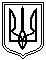 Миколаївська міська рада	Постійна комісії міської ради з питань промисловості, транспорту,енергозбереження, зв'язку, сфери послуг, підприємництва та торгівліПРОЕКТ  ПРОТОКОЛУ  №11910.05.2018     м. Миколаїв   каб. 357     11:00Засідання постійної комісії міської ради     з питань промисловості, транспорту, енергозбереження, зв'язку, сфери послуг,  підприємництва та торгівліГолова комісії - Євтушенко В.В. Секретар комісії – Садиков В.В.Члени  комісії: Шульгач С.В., Ісаков С.М.  Картошкін К.Е. ЗАПРОШЕНІ:Курляк О.М. - заступник директора департаменту – начальник управління з розвитку споживчого ринку департаменту економічного розвитку ММР;Личко Г.В. – начальник управління освіти ММР;Управлінню комунального майна Миколаївської міської радиУправління земельних ресурсів ММРЦимбал А.А. – начальник управління містобудування та архітектури ММР – головний архітектор міста.Мучлер Г.П. – заступник начальника з комерційної частини.ПОРЯДОК ДЕННИЙ:Повторний розгляд звернення управління освіти Миколаївської міської ради за вихідним №985/13.01.01.-04/14 від 14.04.2018 щодо погодження проекту рішення Миколаївської міської ради «Про затвердження Положень про конкурс на посаду керівників закладів загальної середньої освіти м. Миколаєва та керівників закладів професійної (професійно-технічної) освіти, що фінансуються з міського бюджету м. Миколаєва».1.1.Звернення управління освіти Миколаївської міської ради за вихідним №1047/13.01.01-14/14 від 10.04.2018 щодо надання погодження проекту рішення «Про створення комунальних установ «Інклюзивно-ресурсний центр №1» Миколаївської міської ради та «Інклюзивно-ресурсний центр №2» Миколаївської міської ради».Доповідач:Личко Г.В. – начальник управління освіти.Інформація управління містобудування та архітектури Миколаївської міської ради з приводу Положення про тимчасові споруди (уточнення переліку зелених зон).Для обговорення питання запрошено:Цимбал А.А. – начальник управління містобудування та архітектури ММР – головний архітектор міста.Інформація начальника управління містобудування та архітектури ММР – головного архітектор міста Цимбала А.А. щодо питання продовження строку користування земельною ділянкою площею 1709 кв.м. ПП «Клаксон» (за зверненням депутата Миколаївської міської ради Картошкіна К.Е.)Доповідач:Цимбал А.А. – начальник управління містобудування та архітектури ММР – головний архітектор міста.Інформація щодо розгляду звернення мешканців під’їзду №1 будинку №78 по вул. Пограничній за вхідним №5308 від 12.04.2018 з приводу не надання договору оренди землі ФОП Бродовський Ю.А. Доповідачі:Курляк О.М. - заступник директора департаменту – начальник управління з розвитку споживчого ринку департаменту економічного розвитку ММРУправлінню комунального майна Миколаївської міської радиУправління земельних ресурсів ММРІнформація КП ММР «Миколаївелектротранс»:Щодо стану розрахунків за електроенергію, орієнтований обсяг спожитої електроенергії  до кінця року;щодо збільшення фонду заробітної плати з урахуванням збільшення штатного розпису.Доповідач: Мучлер Г.П. – заступник начальника з комерційної частини.Звернення  управління апарату  ММР  щодо  надання  пропозицій  по  питанням, які плануюються  розглянути  на  засіданнях постійної  комісії  з  питань промисловості, транспорту, енергозбереження, зв’язку, сфери послуг, підприємництва  та торгівлі для  підготовки Плану  роботи  Миколаївської  міської  ради на  ІІ півріччя  2018  року.  Доповідач: Загороднюк  Є.В.,  начальник управління  апарату  ММР.